KEMENTERIAN RISET, TEKNOLOGI DAN PENDIDIKAN TINGGIUNIVERSITAS BRAWIJAYAFAKULTAS ILMU ADMINISTRASIPROGRAM MAGISTER ILMU ADMINISTRASI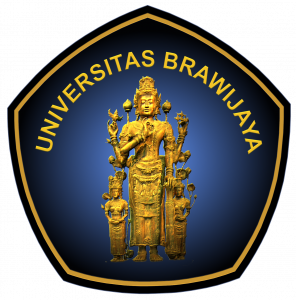 FORMULIR PENDAFTARANTahun Akademik .................... /......................Jl. Mayjen Haryono 163 Malang 65145Telp. : 0341-553737, 568914, 556703, 558226 Faks. : 0341-562005, 558227FAKULTAS ILMU ADMINISTRASI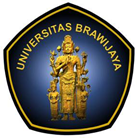 PROGRAM MAGISTER ILMU ADMINISTRASI	1.	Nama Lengkap			2.	Tempat & Tanggal Lahir		 tgl.	bln.	thn.	3.	Jenis Kelamin		Laki-laki	Perempuan	4.	Golongan Darah	A	B	O	AB	5.	Alamat Asal					No.Telp.		No.HP.					E-mail __________________________________________________________		Alamat di Malang					Kode Pos :		No. Telp.			6.	Instansi/Pekerjaan	                                                                                        /		Program Studi (bagi dosen)    	7.	NIP.	  		8.	Pangkat/Golongan	  		9.	Alamat Instansi	  				  		No.Telp.		Pengalaman Pendidikan	Perguruan Tinggi  				 		                   Fakultas 	            Jurusan  	             Tanggal Lulus  	       SKS          	    IPK	11.	Karya Ilmiah 	Ada (lampirkan)			judul	Tidak ada	12.	Program Studi Pilihan		Ilmu Administrasi Publik	Administrasi Bisnis				Magister Manajemen Pendidikan Tinggi 	Kekhususan:	Kekhususan:					Kekhususan:	Kebijakan Publik	Kebijakan Bisnis					MMPT	Manajemen Publik	Pengembangan SDM				Administrasi/Manajemen Pendidikan	Adm. Pemerintahan Daerah	Pengembangan SIM	Adm. Keuangan Daerah	Pengembangan Organisasi & Kepemimpinan	Perencanaan Pembangunan Daerah	Double Degree/Internasional	13.	Kekhususan Studi/Minat			14.	Kelas/ Seleksi	            Reguler I                                                                      Reguler II			            Double Degre (DD)                                                               Tailor Made (TM)	15.	Pengajuan Lamaran ke Program Magister Fakultas Ilmu Administrasi Universitas Brawijaya				Belum Pernah	Pernah, pada tahun			16.	Pemberi Rekomendasi Kelayakan Akademik	Nama	Jabatan	Alamata.					b.						17.	Sumber Biaya		Sendiri	Instansi	BPPS		Lain-lain, sebutkan					-	- 20 …..		Tanda Tangan & Nama TerangFAKULTAS ILMU ADMINISTRASIPROGRAM MAGISTER ILMU ADMINISTRASIREKOMENDASI KELAYAKAN AKADEMIK (S2)	1.	Nama Pelamar			2.	Minat Program Studi 		 	3.	Kekhususan Studi			4.	Pengenalan terhadap Pelamar	:	-	sebagai mahasiswa selama			tahun					-	sebagai bawahan selama			tahun					-	sebagai kolega selama			tahun	5.	Penilaian akademik terhadap pelamar untuk mengikuti program pendidikan		Hal-hal yang dianggap kuat		Hal-hal yang dianggap lemah6.	Dalam mengikuti program pendidikan diperkirakan pelamar akan,	berhasil dengan memuaskan	cukup cakap untuk mengikuti pendidikan	memerlukan bimbingan khusus untuk berhasil		7.	Apabila terdapat persoalan yang berhubungan dengan kemajuan pendidikan pelamar,	bersedia memberikan pertimbangan	tidak bersedia memberikan pertimbangan	8.	Identitas Pemberi Rekomendasi		Nama Lengkap				Jabatan				Alamat							No.Telp.					-	-	20….	Tanda tangan  Pemberi RekomendasiFAKULTAS ILMU ADMINISTRASIPROGRAM MAGISTER ILMU ADMINISTRASIREKOMENDASI KELAYAKAN AKADEMIK (S2)	1.	Nama Pelamar			2.	Minat Program Studi 		 	3.	Kekhususan Studi			4.	Pengenalan terhadap Pelamar	:	-	sebagai mahasiswa selama			tahun					-	sebagai bawahan selama			tahun					-	sebagai kolega selama			tahun	5.	Penilaian akademik terhadap pelamar untuk mengikuti program pendidikan		Hal-hal yang dianggap kuat		Hal-hal yang dianggap lemah	6.	Dalam mengikuti program pendidikan diperkirakan pelamar akan,	berhasil dengan memuaskan	cukup cakap untuk mengikuti pendidikan	memerlukan bimbingan khusus untuk berhasil		7.	Apabila terdapat persoalan yang berhubungan dengan kemajuan pendidikan pelamar,	bersedia memberikan pertimbangan	tidak bersedia memberikan pertimbangan	8.	Identitas Pemberi Rekomendasi		Nama Lengkap				Jabatan				Alamat							No.Telp.					-	-	20….	Tanda tangan  Pemberi RekomendasiPENUGASAN MENGIKUTI PENDIDIKAN STRATA 2 (S2)/MAGISTER	Yang bertanda tangan di bawah ini :	Nama			NIP			Jabatan			Instansi			Menugaskan kepada :	Nama			NIP			Jabatan			Instansi		Untuk mengikuti program pendidikan Magister (S2) di Program Magister Fakultas Ilmu Administrasi Universitas Brawijaya.Untuk menjamin kelancaran aktivitas selama mengikuti program pendidikan tersebut, yang bersangkutan dibebaskan dari tugas-tugas di Instansi/Lembaga.			-	-	20….	Tanda Tangan & Nama TerangPERNYATAAN TENTANG SUMBER BIAYAPENDIDIKAN STRATA 2 (S2)/MAGISTER	Yang bertanda tangan di bawah ini :	Nama			NIP			Jabatan			Instansi		Menyatakan bahwa, jika saya telah diterima sebagai mahasiswa program strata 2 di Program Magister, Fakultas Ilmu Administrasi Universitas Brawijaya Tahun Akademik …………… / …………. maka,Saya bersedia menanggung seluruh biaya pendidikan selama belajar di Program Magister, Fakultas Ilmu Administrasi  Universitas BrawijayaInstansi saya menanggung seluruh biaya pendidikan selama belajar di Program Magister, Fakultas Ilmu Administrasi Universitas BrawijayaSeluruh biaya pendidikan selama belajar di Program Magister, Fakultas Ilmu Administrasi Universitas Brawijaya akan ditanggung oleh pemberi beasiswa/sponsor		Saya berharap memperoleh beasiswa dari 					-	-	20......	Menyetujui	      Pimpinan Instansi/Lembaga/Sponsor,                                                                                 Pelamar,	Tanda Tangan & Nama Terang	Tanda Tangan & Nama TerangDAFTAR RIWAYAT HIDUPDATA PRIBADIa. Nama Lengkap	:  	b. NIP.	:  	c. Tgl Lahir/Umur	:  	d. Tempat Lahir	:  	e. Jenis Kelamin	:	( Pria / Wanita )f. Golongan Darah	:  	g. A g a m a	:  	h. Status Perkawinan	:	( Belum Kawin / Kawin / Janda / Duda )i. Alamat Rumah	:  	  - Kelurahan/Desa	:  	  - Kecamatan	:  	  - Kabupaten/Kodya	:  	  - Propinsi	:  	  - Kode Pos	:  	  - Telepon	:  	  - HP	:  	  - Email	:  	j. Alamat di Malang	:  	  - Kelurahan/Desa	:  	  - Kecamatan	:  	  - Kode Pos	:  	  - Telepon	:  	DATA PENDIDIKAN1. a.	Pendidikan Sarjana (S1) :		Lembaga Pendidikan : 			Kota : 			Bidang Ilmu/Jurusan/PS/Bagian : 			Tahun masuk, 	……………… tahun lulus,  ………………. SKS, ……….. IPK, …………………		Status Akreditasi Program Studi (pada saat sedang studi )  :		b.	Pendidikan Pascasarjana (S2) :		Lembaga Pendidikan : 			Kota : 			Bidang Ilmu/Jurusan/PS/Bagian : 			Tahun masuk, 	……………… tahun lulus,  ………………. SKS, ……….. IPK, …………………		Status Akreditasi Program Studi (pada saat sedang studi )  :	2. KURSUS / PELATIHAN / SEMINAR / LOKAKARYA DI DALAM DAN DI LUAR NEGERI3. PENGALAMAN ORGANISASI4. PRESTASI YANG DIPEROLEH5. DAFTAR JUDUL HASIL PENELITIAN DAN PENERBITANApabila daftar yang dimiliki melebihi dari tabel diatas dapat ditambahkan pada kertas lain dengan format yang sama.DATA PEKERJAAN (isi menurut calon)1. 	(a)	Dosen PTN / PTS		Kopertis Wilayah : 			di Perguruang Tinggi : 			Jurusan/PS : 			Mata kuliah yang diasuh pada waktu sekarang  (dua tahun terakhir) :  		(b)	Menjabat jabatan struktural sebagai  :  		(c)	Jabatan fungsional  :  			(Asisten/Lektor Muda/Lektor/Lektor Kepala)	(d)	Alamat Kantor  :  			Telepon : 	2.	(a)	PNS		di Instansi : 			Bagian : 		(b)	Posisi sekarang sebagai : 		(c)	Jabatan fungsional  :  			(Asisten/Lektor Muda/Lektor/Lektor Kepala)	(d)	Alamat Kantor  :  			Telepon : 	3.	(a)	Pegawai Swasta		di Perusahaan : 			Bagian : 		(b)	Posisi sekarang sebagai : 		(c)	Lama bekerja  :  		(d)	Alamat Kantor  :  			Telepon : 	Demikian Daftar Riwayat Hidup ini saya buat dengan sebenar-benarnya dan dapat dipertanggungjawabkan.									_________________, ___ - ___ - 20__      Yang Membuat Pernyataan 									   TANDA TANGAN & NAMA TERANGNO.NAMA KURSUS / PELATIHAN / SEMINAR / LOKAKARYATAHUNINSTANSI / LEMBAGA PEMBERI SERTIFIKAT / PIAGAM123NO.NAMA ORGANISASIJABATANTAHUNKET123NO.NAMA PRESTASI YANG DIPEROLEHTAHUNPERINGKATINSTANSI / LEMBAGA / PENYELENGGARAKET123HASIL PENELITIANJudul Penelitian :Tahun Selesai......................................................................................................................................................................................................................................................HASIL PENERBITANJudul Buku :Tahun Terbit......................................................................................................................................................................................................................................................Judul Artikel Jurnal :......................................................................................................................................................................................................................................................